 INDICAÇÃO Nº 5284/2018Indica ao Poder Executivo Municipal, que efetue serviços de revitalização da camada asfáltica de Rua localizada no Planalto do Sol.Excelentíssimo Senhor Prefeito Municipal, Nos termos do Art. 108 do Regimento Interno desta Casa de Leis, dirijo-me a Vossa Excelência para sugerir que, por intermédio do Setor competente, sejam efetuados serviços de revitalização da camada asfáltica da Rua Salvador em toda sua extensão, no Planalto do Sol.Justificativa:		No local acontecem acidentes com frequência devido a situação da camada asfáltica que esta deteriorada e cheia de buracos. Há relatos de avarias em veículos.Plenário “Dr. Tancredo Neves”, em 28 de novembro de 2.018.Gustavo Bagnoli-vereador-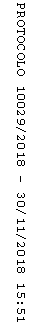 